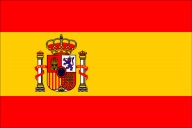 General Vocabulary:http://www.memrise.com/course/278584/aqa-spanish-gcse-general-vocabulary/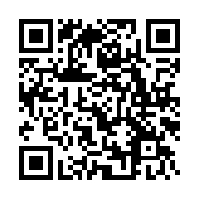 Home and Environment:http://www.memrise.com/course/276355/aqa-spanish-gcse-home-and-environment/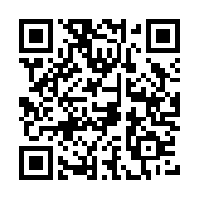 Leisure:http://www.memrise.com/course/267028/aqa-spanish-gcse-leisure/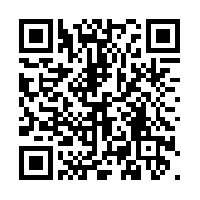 Lifestyle:http://www.memrise.com/course/262352/aqa-spanish-gcse-lifestyle/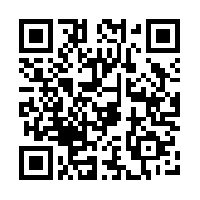 Work and Education:http://www.memrise.com/course/278787/aqa-spanish-gcse-work-and-education/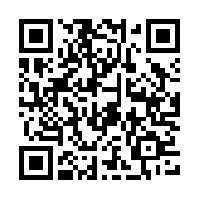 